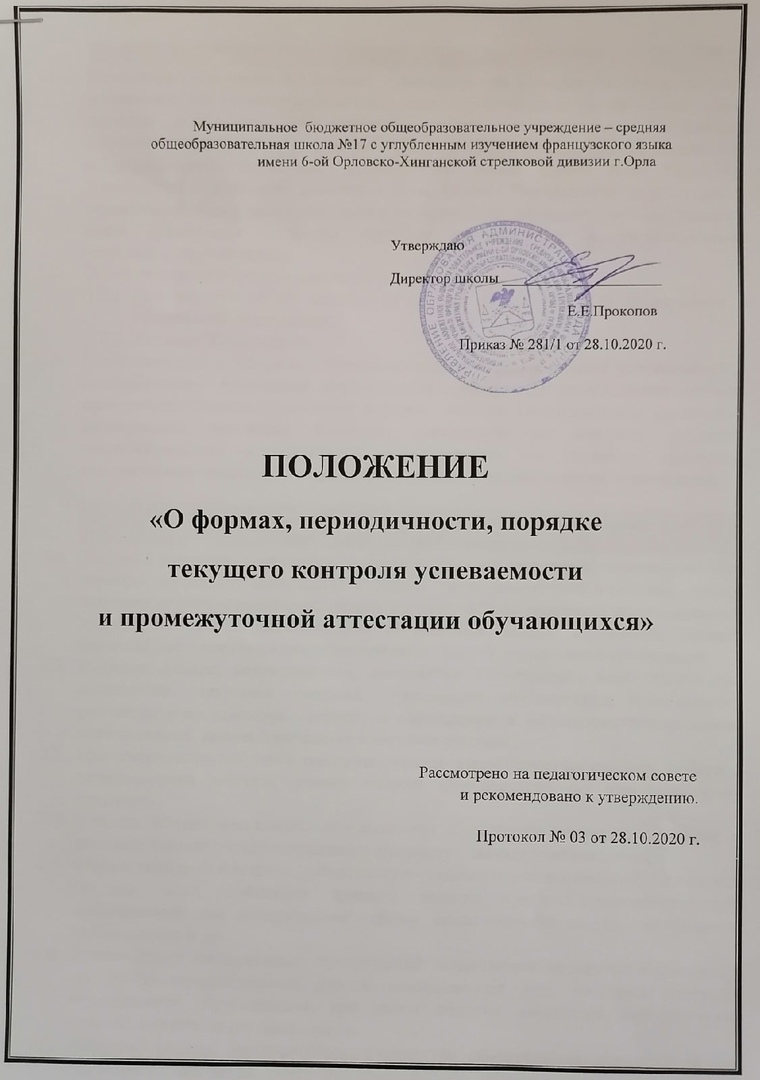 1. Общие положенияНастоящее Положение «О формах, периодичности, порядке текущего контроля успеваемости и промежуточной аттестации обучающихся» (далее – Положение) является локальным нормативным актом муниципального бюджетного общеобразовательного учреждения – средней общеобразовательной школы №17 с углубленным изучением французского языка имени 6-ой Орловско-Хинганской стрелковой дивизии г.Орла (далее Учреждение) разработано с целью выработки единых подходов к порядку, периодичности, системе оценок и форм проведения текущего контроля успеваемости и промежуточной аттестации обучающихся.Положение разработано в соответствии с:Законом РФ от 29 декабря 2012 года № 273-ФЗ «Об образовании в Российской федерации»;Уставом Учреждения. В соответствии с Уставом Учреждения при текущем контроле успеваемости и промежуточной аттестации обучающихся применяется пятибалльная система оценивания. Оценка выражается в форме отметки (в баллах) или словесного (оценочного) суждения. Критерии оценивания по каждому предмету разрабатываются методическим объединением по данному предмету, методическим советом и утверждаются педагогическим советом Учреждения.2. Содержание, формы и порядок проведения  текущего контроля успеваемости обучающихсяТекущий контроль успеваемости обучающихся проводится в течение учебного периода (четверти, полугодия) с целью систематического контроля уровня освоения обучающимися тем, разделов, глав учебных программ за оцениваемый период, прочности формируемых предметных знаний и умений, степени развития деятельностно-коммуникативных умений, ценностных ориентаций.Порядок, формы, периодичность, количество обязательных мероприятий при проведении  текущего контроля успеваемости обучающихся определяются учителем, преподающим предмет, и отражаются в календарно-тематическом планировании, рабочих вариантах программ учителя. При проведении текущего контроля учитель имеет право на свободу выбора и использования методов оценки знаний обучающихся по преподаваемому предмету.Учитель обязан ознакомить обучающихся с системой текущего контроля и нормами оценок по преподаваемому предмету в начале учебного года.Формы текущего контроля успеваемости – оценка устного ответа обучающегося (в том числе сообщения, доклада, защиты проекта), самостоятельной, практической или лабораторной работы, тематического зачета, контрольной работы, теста и др.Руководители методических объединений, заместители директора Учреждения по учебно-воспитательной работе контролируют ход текущего контроля успеваемости обучающихся, при необходимости оказывают методическую помощь учителю в его проведении.Порядок,  формы,  периодичность,  количество  обязательных  мероприятий при проведении текущего контроля успеваемости обучающихся  определяются  учителем,  преподающим  этот  предмет,  и  отражаются  в  календарно-тематических  планах,  рабочих  вариантах  программ  учителя.  Формы  текущего  контроля  успеваемости  -  оценка  устного  ответа  обучающегося, его самостоятельной, практической или лабораторной работы, тематического зачета, контрольной работы и др. Руководители методических  объединений,  заместители  директора  по  УВР  контролируют  ход  текущего контроля успеваемости обучающихся, при необходимости оказывают  методическую помощь учителю в его проведении. Допускается    корректировка     количества     срезовых     работ  по  теме  (по  мере  необходимости),  с  обязательным  предупреждением  обучающихся.Текущий контроль успеваемости осуществляется учителем на протяжении всего учебного года на каждом уроке.Учитель обязан своевременно довести до сведения обучающихся отметку текущего контроля, сопроводив ее необходимыми комментариями, и выставить отметку по 5-балльной системе  в классный журнал или дневник обучающегося.Письменные самостоятельные, контрольные и другие виды работ обучающихся  оцениваются по 5-балльной системе. За сочинение и диктант с грамматическим заданием выставляются в классный журнал 2 отметки.В ходе текущего контроля успеваемости педагог не может оценить работу обучающегося отметкой «2» («неудовлетворительно») при выполнении самостоятельной работы обучающего характера.Отметка за выполненную письменную работу заносится в классный журнал к следующему уроку, за исключением: отметок за творческие работы по русскому языку и литературе в 5-9-х классах (они заносятся в классный журнал в течение недели после проведения творческих работ);отметок за сочинение в 10-11-х классах по русскому языку и литературе (они заносятся в классный журнал в течение 10 дней после проведения сочинения). Успеваемость обучающихся, занимающихся по индивидуальному учебному плану (обучающиеся на дому по состоянию здоровья), подлежит текущему контролю только по предметам, включенным в этот план.Текущая аттестация за учебный период проводится:во 2-9-х классах - по четвертям;в 10 -11 классах — по полугодиям.Отметка обучающегося за четверть (полугодие) выставляется на основе результатов текущего контроля успеваемости, с учетом результатов письменных контрольных работ. Отметки за четверть (полугодие) выставляются учителями-предметниками в классный журнал за 3 дня до окончания учебного периода. Классные руководители заносят эти отметки в сводную ведомость успеваемости в классном журнале и дневники обучающихся и доводят до сведения родителей (законных представителей) обучающихся.Обучающиеся, пропустившие по независящим от них обстоятельствам 2/3 учебного времени, не аттестуются по итогам четверти (полугодия). Вопрос об аттестации таких обучающихся решается педагогическим советом Учреждения в индивидуальном порядке.Отметка обучающегося по учебному предмету за год выставляется ему на основе четвертных (полугодовых) отметок. При наличии медицинского заключения, освобождающего обучающегося от обучения по какому-либо предмету, дисциплине по состоянию здоровья на весь учебный период, в классном журнале делается запись “освобожден(а)”. Обучающийся, не аттестованный по данному предмету в связи с медицинским освобождением, не считается неуспевающим.3. Содержание, формы и порядок проведения промежуточной аттестации3.1 Промежуточная аттестация обучающихся Учреждения проводится с целью определения качества освоения образовательной программы, в том числе отдельной части или всего объема учебного предмета, курса образовательной программы. Промежуточная аттестация осуществляется учителями-предметниками.3.2 Промежуточная аттестация обучающихся в переводных 5-8,10-х классах проводится после освоения учебных программ соответствующего класса и является обязательной.3.3   Промежуточная   аттестация    обучающихся в  1-4-х    классах    проводится  по        предметам учебного плана: аттестация учащихся 1-х классов проводится по итогам учебного года по предметам: математика, русский язык  без выставления отметок (определяется уровень выполнения заданий). аттестация учащихся 2-х классов проводится по литературному чтению, окружающему миру, изобразительному искусству, физической культуре, музыке, технологии проводится в течение учебного года в соответствии с планом ВСОКО и приказом директора школы, по математике, русскому языку проводится по итогам учебного года.  аттестация учащихся 3-х классов проводится по литературному чтению, окружающему миру, изобразительному искусству, физической культуре, музыке, технологии, родному русскому языку, литературному чтению на родном русском языке проводится в течение учебного года в соответствии с планом ВСОКО и приказом директора школы, по математике, русскому языку проводится по итогам учебного года.  аттестация учащихся 4-х классов проводится по литературному чтению, окружающему миру, изобразительному искусству, физической культуре, музыке, технологии проводится в течение учебного года в соответствии с планом ВСОКО и приказом директора школы, по математике, русскому языку, французскому языку проводится по итогам учебного года.   3.4.  Промежуточная аттестация проводится с целью:обеспечения социальной защиты обучающихся, соблюдения их прав и свобод в части регламентации учебной загруженности в соответствии с санитарными правилами и нормами, уважения их личности и человеческого достоинства;установления фактического уровня теоретических знаний и понимания обучающихся по предметам обязательного компонента учебного плана, их практических умений и навыков;соотнесения этого уровня с требованиями ФГОС (а на период их отсутствия - нормами, заложенными в реализуемых программах) во всех классах;контроля  за выполнением учебных программ и календарно-тематического графика изучения учебных предметов. 3.5.    К промежуточной аттестации за год допускаются все обучающиеся. 3.6.  Сроки проведения промежуточной аттестации в текущем учебном году утверждаются педсоветом. График проведения промежуточной аттестации  5-8-х, 10-х классов составляется ежегодно на основе календарного учебного графика. 3.7.  Для учащихся, обучающихся по индивидуальному учебному плану, сроки и порядок проведения промежуточной аттестации определяются индивидуальным учебным планом.3.8. Контрольно-измерительные материалы для проведения всех форм промежуточной аттестации обучающихся разрабатываются заместителями директора по УВР  совместно с руководителями соответствующего ШМО с соблюдением мер обеспечения конфиденциальности и утверждаются приказом директора Учреждения за 2 недели до начала аттестационного периода и хранятся в его сейфе.3.9.   Промежуточная аттестация обучающихся за год может проводиться письменно, устно, в других формах. Формами проведения письменной промежуточной аттестации являются: контрольная работа; тестирование в формате ГИА; диктант с грамматическим заданием; тестирование и др. К устным формам промежуточной аттестации за год относится дифференцированный зачет. К комбинированным формам промежуточной аттестации за год относится защита исследовательского проекта.3.10.  Промежуточная аттестация в форме экзамена не проводится.3.11.   Формы  и выбор предметов для промежуточной аттестации в 5-8,10-х классах рассмотрены и приняты на педагогическом совете и закрепляются данным положением сроком на 5 лет.   (См. Приложение №1).3.12.  На промежуточную аттестацию для обучающихся 5-8, 10-х классов  выносится            не более трех предметов.3.13.  Для   обучающихся  4-8-х,  10-х классов  (групп)  с   углубленным   изучением           французского языка обязательным  является французский язык. 3.14. Состав аттестационных комиссий, расписание промежуточной аттестации, график консультаций утверждаются директором Учреждения и доводятся до сведения педагогов, обучающихся и их родителей (законных представителей) не позднее чем за 2 недели до начала аттестационных мероприятий.3.15. Промежуточную аттестацию в 5-8, 10-х классах  проводит комиссия, в состав которой входят организаторы и представители администрации Учреждения. Возможно на промежуточной аттестации присутствие представителя Совета Учреждения, специалиста органов образования.3.16.  Продолжительность промежуточной аттестации в формах тестирования (в том           числе и в формате ГИА) и итоговой контрольной работы устанавливается: до 40 минут в 1-х – 4-х классах;до 90 минут в 5-х – 8-х классах;до 235 минут в 10-х классах.Продолжительность промежуточной аттестации в формах защиты проекта и зачета не должна превышать двадцати минут на одного отвечающего.В один день проводится только одно аттестационное мероприятие.Проверка письменных аттестационных работ осуществляется комиссией в Учреждении.Промежуточная аттестация обучающихся оценивается в соответствии с Уставом Учреждения по пятибалльной системе. Отметки за ответ при любой форме проведения промежуточной аттестации выставляются в соответствии с рекомендациями об оценивании знаний по каждому учебному предмету, отражающими требования образовательного стандарта.Отметки за устный ответ на аттестации заносятся в ведомость в день проведения аттестации, за письменный – до начала следующей аттестации.По проведении промежуточной аттестации аттестационные комиссии сдают заместителю директора по учебно-воспитательной работе анализ соответствия знаний обучающихся требованиям государственных образовательных стандартов по утвержденной схеме.Отметки, полученные в ходе промежуточной аттестации, заносятся в  классный журнал. Успешное прохождение обучающимися промежуточной аттестации является основанием для их перевода в следующий класс. Решения по данному вопросу принимаются педагогическим советом Учреждения.Неудовлетворительные результаты промежуточной аттестации по одному или нескольким учебным предметам образовательной программы или непрохождение промежуточной аттестации при отсутствии уважительной причины признаются академической задолженностью.Обучающиеся обязаны ликвидировать академическую задолженность. Администрация Учреждения, родители (законные представители) обучающегося обязаны создать условия для ликвидации академической задолженности и обеспечить контроль за своевременностью ее ликвидации.Обучающиеся, имеющие академическую задолженность, вправе пройти промежуточную аттестацию по соответствующим учебному предмету не более двух раз в сроки, определяемые администрацией Учреждения в пределах трех месяцев с момента образования академической задолженности. В указанный период не  включается время болезни обучающегося.Для повторного проведения промежуточной аттестации образовательной организацией создается комиссия, состав которой утверждается приказом директора Учреждения. Не допускается взимание платы с обучающихся за прохождение промежуточной аттестации.В случае неявки на промежуточную аттестацию по итогам учебного года по уважительной причине, обучающемуся устанавливается дополнительный срок прохождения промежуточной аттестации в пределах аттестационного периода.В случае неявки на промежуточную аттестацию, проводимую в течение учебного года,  по уважительной причине обучающихся 2-4-х классов, приказом по школе обучающийся может пройти промежуточную аттестацию в следующем учебном месяце.Обучающиеся, имеющие академическую задолженность, переводятся в следующий класс условно.Обучающиеся, не ликвидировавшие в установленные сроки академической задолженности с момента ее образования, по усмотрению их родителей (законных представителей) оставляются на повторный курс обучения, переводятся на обучение по адаптированным образовательным программам в соответствии с рекомендациями психолого-медико-педагогической комиссии либо на обучение по индивидуальному учебному плану (при наличии медицинских показаний).Классные руководители обязаны довести до сведения обучающихся и их родителей итоги промежуточной аттестации и решение педагогического совета школы о переводе обучающегося, в случае неудовлетворительных результатов – в письменном виде, под роспись родителей, с указанием даты ознакомления. Итоговые отметки по всем предметам учебного плана выставляются в личное дело обучающегося и являются в соответствии с решением педагогического совета Учреждения основанием для перевода обучающегося в следующий класс, для допуска к государственной (итоговой) аттестации.Письменные работы обучающихся и протоколы устных ответов по результатам промежуточной аттестации за год хранятся в Учреждении в течение следующего учебного года.Обучающиеся, а также их родители (законные представители) вправе ознакомиться с письменной работой на промежуточной аттестации и в случае несогласия с результатами промежуточной аттестации за текущий учебный год или итоговой отметкой по учебному предмету обратиться в установленном порядке в комиссию по урегулированию споров между участниками образовательных отношений.5. Права и обязанности участников процесса аттестации Участниками    процесса    аттестации    считаются:    обучающийся  и  учитель,     преподающий    предмет    в классе,     администрация    Учреждения.     Права     обучающегося представляют его родители (законные представители).Учитель,        осуществляющий        текущий         контроль           успеваемости        обучающихся, имеет право:-разрабатывать материалы для всех форм текущего контроля успеваемости обучающихся;-проводить процедуру аттестации и оценивать качество усвоения обучающимися содержания учебных программ, соответствие уровня подготовки школьников требованиям государственного образовательного стандарта;-давать педагогические рекомендации обучающимся и их родителям (законным представителям) по методике освоения минимальных требований к уровню подготовки по предмету.Учитель в ходе аттестации не имеет права:-использовать содержание предмета, не предусмотренное учебными программами при разработке материалов для всех форм текущего контроля успеваемости;-использовать методы и формы, не апробированные или не обоснованные в научном и практическом плане, без разрешения директора Учреждения;-оказывать давление на обучающихся, проявлять к ним недоброжелательное, некорректное отношение.Классный руководитель обязан проинформировать родителей (законных представителей) через дневники обучающихся класса, родительские собрания, индивидуальные  собеседования о результатах текущего контроля успеваемости и промежуточной аттестации за год их ребенка. В случае неудовлетворительной  аттестации обучающегося по итогам учебного года письменно уведомить его родителей (законных представителей) о решении педагогического совета Учреждения, а также о сроках и формах ликвидации задолженности. Уведомление с подписью родителей (законных представителей)  передается директору Учреждения.Обучающийся имеет право:-проходить все формы промежуточной аттестации за текущий учебный год в порядке, установленном Учреждением;-в случае болезни на изменение формы промежуточной аттестации за год, ее отсрочку. Обучающийся   обязан   выполнять   требования,   определенные     настоящим      Положением. Родители (законные представители) ребенка имеют право:-знакомиться с формами и результатами текущего контроля успеваемости и промежуточной аттестации обучающегося, нормативными документами, определяющими их порядок, критериями оценивания;-обжаловать результаты промежуточной аттестации их ребенка в случае нарушения Учреждением процедуры аттестации. Родители (законные представители) обязаны:-соблюдать требования всех нормативных документов, определяющих порядок проведения текущего контроля успеваемости и промежуточной аттестации обучающегося;-вести контроль текущей успеваемости своего ребенка, результатов его промежуточной  аттестации;-оказать содействие своему ребенку по ликвидации академической задолженности в течение учебного года в случае перевода ребенка в следующий класс условно.  Учреждение определяет нормативную базу проведения  текущего контроля успеваемости и промежуточной аттестации обучающегося, их порядок, периодичность, формы, методы в рамках своей компетенции. Администрация  Учреждения: 	-организует    обсуждение    на заседании    педагогического  совета вопросов о      порядке  и   формах    проведения  промежуточной  аттестации  обучающихся,      системе отметок по ее результатам; 	-доводит д   о сведения    всех участников   образовательного процесса сроки и      перечень  предметов,  по  которым   организуется   промежуточная  аттестация      обучающихся, а также формы ее проведения;     -формирует состав аттестационных комиссий по учебным предметам;     -организует экспертизу аттестационного материала;     -организует    необходимую    консультативную   помощь  обучающимся  при их       подготовке к промежуточной аттестации.      После  завершения  промежуточной  аттестации  администрация  Учреждения организует обсуждение ее итогов на заседаниях методических объединений и  педагогического совета.5. Изменения и дополненияНастоящее Положение рассматривается и принимается на педагогическом совете, утверждается приказом директора Учреждения.Настоящее Положение принимается сроком на 5 лет.Данное Положение может быть изменено и дополнено в соответствии с вновь изданными нормативными актами муниципального, регионального, федерального органов управления образованием.Изменения и дополнения к Положению принимаются педагогическим советом в составе новой редакции Положения, которое утверждается директором Учреждения. После принятия новой редакции Положения предыдущая редакция утрачивает силу.                                                                                                                                      Приложение №1 Формы  и выбор предметов для промежуточной аттестации по итогам учебного года    КЛАССЫ                    ПРЕДМЕТЫ      ФОРМЫ АТТЕСТАЦИИ1МатематикаКонтрольная работа1Русский языкДиктант с грамматическим заданием2Русский языкДиктант с грамматическим заданием2МатематикаКонтрольная работа3МатематикаКонтрольная работа3Русский языкДиктант с грамматическим заданием4МатематикаКонтрольная работа4Русский языкДиктант с грамматическим заданием4Французский языкКомплексный тест5 ИсторияТестирование5 ОБЖТестирование5 Французский язык (угл.) / Физическая культураУстный зачет/Тестирование6 МатематикаКонтрольная работа6 ГеографияТестирование6 Французский язык (угл.) / ТехнологияУстный зачет/Тестирование7 Русский языкДиктант с грамматическим заданием 7 БиологияТестирование7 Французский язык (угл.)/ Изобразительное искусствоУстный зачёт/ Тестирование8 ЛитератураКонтрольная работа8 ФизикаКонтрольная работа8  Французский язык (угл.)/ ОбществознаниеУстный зачёт/ Тестирование             10 Русский языкТест в формате ЕГЭ             10 ОбществознаниеТест в формате ЕГЭ             10 Французский язык (профильный)/ математика (базовый уровень)Защита исследовательского проекта/ Тест в формате ЕГЭ (базовый уровень)            10 универсального профиляРусский язык Тест в формате ЕГЭ            10 универсального профиляОбществознаниеТест в формате ЕГЭ            10 универсального профиляМатематикаТест в формате ЕГЭ 